   ҠАРАР						ПОСТАНОВЛЕНИЕ«____» _________________2023 й.     № ________        «____» _______________2023 г.О признании утратившими силу постановлений администрации городского округа город Октябрьский Республики БашкортостанВ соответствии с Федеральным законом от 06.10.2003 № 131-ФЗ «Об общих принципах организации местного самоуправления в Российской Федерации», Федеральным законом от 27.07.2010 № 210-ФЗ «Об организации предоставления государственных и муниципальных услуг», постановлением Правительства Республики Башкортостан от 22.04.2016 № 153 «Об утверждении типового (рекомендованного) перечня муниципальных услуг, оказываемых органами местного самоуправления в Республике Башкортостан»,  Уставом городского округа город Октябрьский Республики Башкортостан в связи с изменениями нормативных правовых актовПОСТАНОВЛЯЮ:Признать утратившими силу:          постановление администрации городского округа город Октябрьский республики Башкортостан от 24 января 2012 года № 73 «Об утверждении административного регламента предоставления муниципальной услуги «Организация культурного досуга» муниципальными учреждениями культуры городского округа город Октябрьский Республики Башкортостан»;         постановление администрации городского округа город Октябрьский республики Башкортостан от 24 января 2012 года № 75 «Об утверждении административного регламента предоставления муниципальной услуги «Дополнительное образование детей в сфере культуры и искусства» муниципальными учреждениями дополнительного образования детей городского округа город Октябрьский Республики Башкортостан»;         постановление администрации городского округа город Октябрьский республики Башкортостан от 24 января 2012 года № 76 «Об утверждении административного регламента предоставления муниципальной услуги «Выдача разрешений на размещение передвижных аттракционов, зоопарков и цирков на территории городского округа город Октябрьский Республики Башкортостан» отделом культуры администрации городского округа город Октябрьский Республики Башкортостан»;            постановление администрации городского округа город Октябрьский республики Башкортостан от 24 января 2012 года № 77 «Об утверждении административного регламента предоставления муниципальной услуги «Согласование установки информационных надписей и обозначений на объекты культурного наследия городского округа город Октябрьский Республики Башкортостан» отделом культуры администрации городского округа город Октябрьский Республики Башкортостан»».2. Настоящее постановление обнародовать в читальном зале архивного отдела администрации городского округа город Октябрьский Республики Башкортостан и разместить на официальном сайте городского округа город Октябрьский Республики Башкортостан www.oktadm.ru.   3. Контроль за исполнением настоящего постановления возложить на заместителя главы администрации Латыпова О.Р.Глава администрации	         		                         	                    А.Н. ШмелевБАШҠОРТОСТАН РЕСПУБЛИКАҺЫОктябрьский ҡалаһы
ҡала округы ХАКИМИӘТЕ452600, Октябрьский ҡалаһы,
Чапаев урамы, 23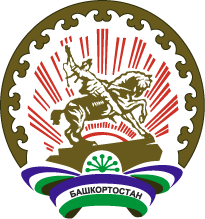 РЕСПУБЛИКА БАШКОРТОСТАНАДМИНИСТРАЦИЯгородского округа
город Октябрьский452600, город Октябрьский,
улица Чапаева, 23